ATTIVITà GRAFO-MOTORIAAbilità utili per la coordinazione  oculo-manuale e  per  l’ orientamento spaziale, esercizi mirati allo sviluppo delle competenze necessarie ad un successivo approccio alla lingua scritta. 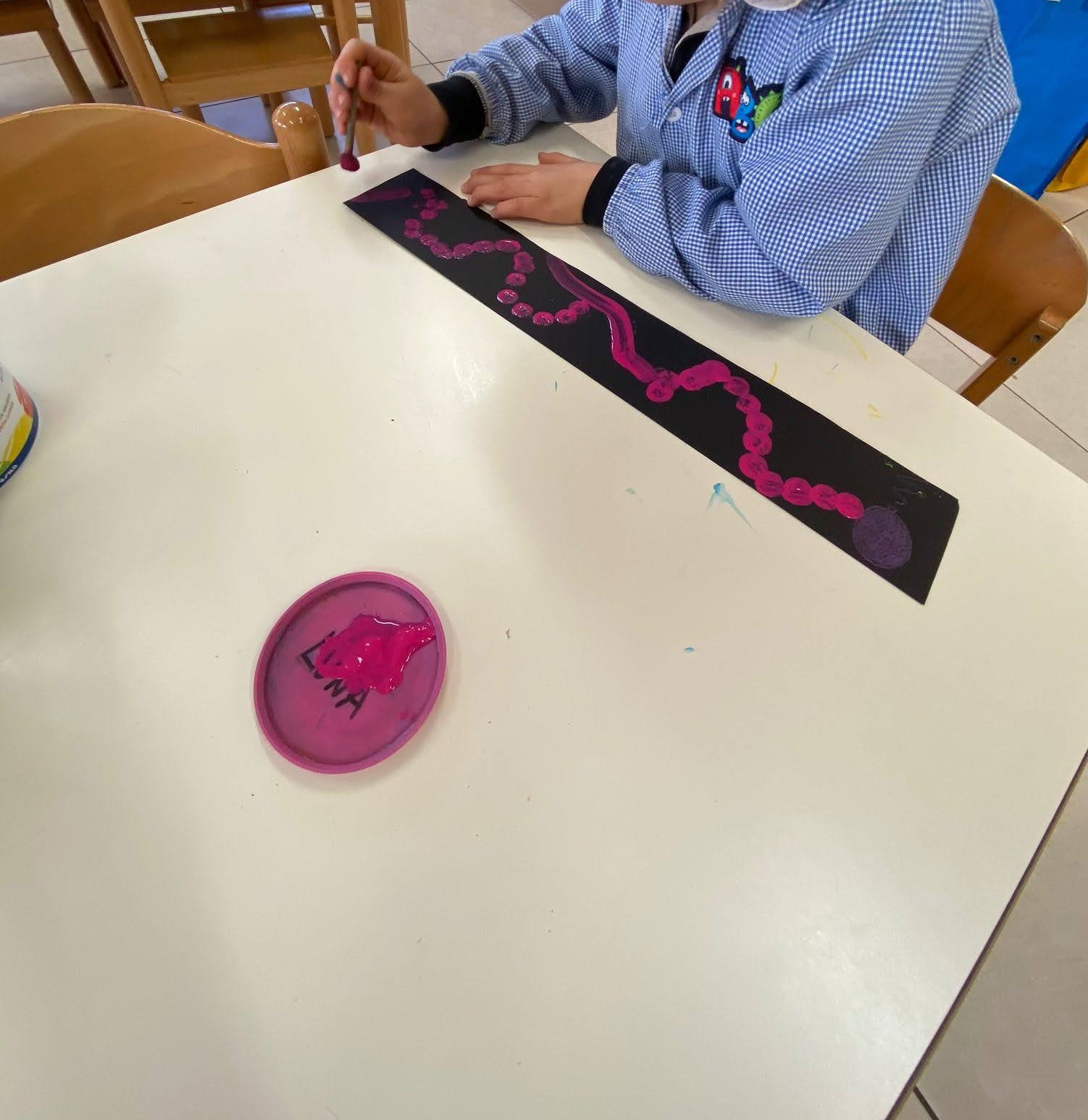 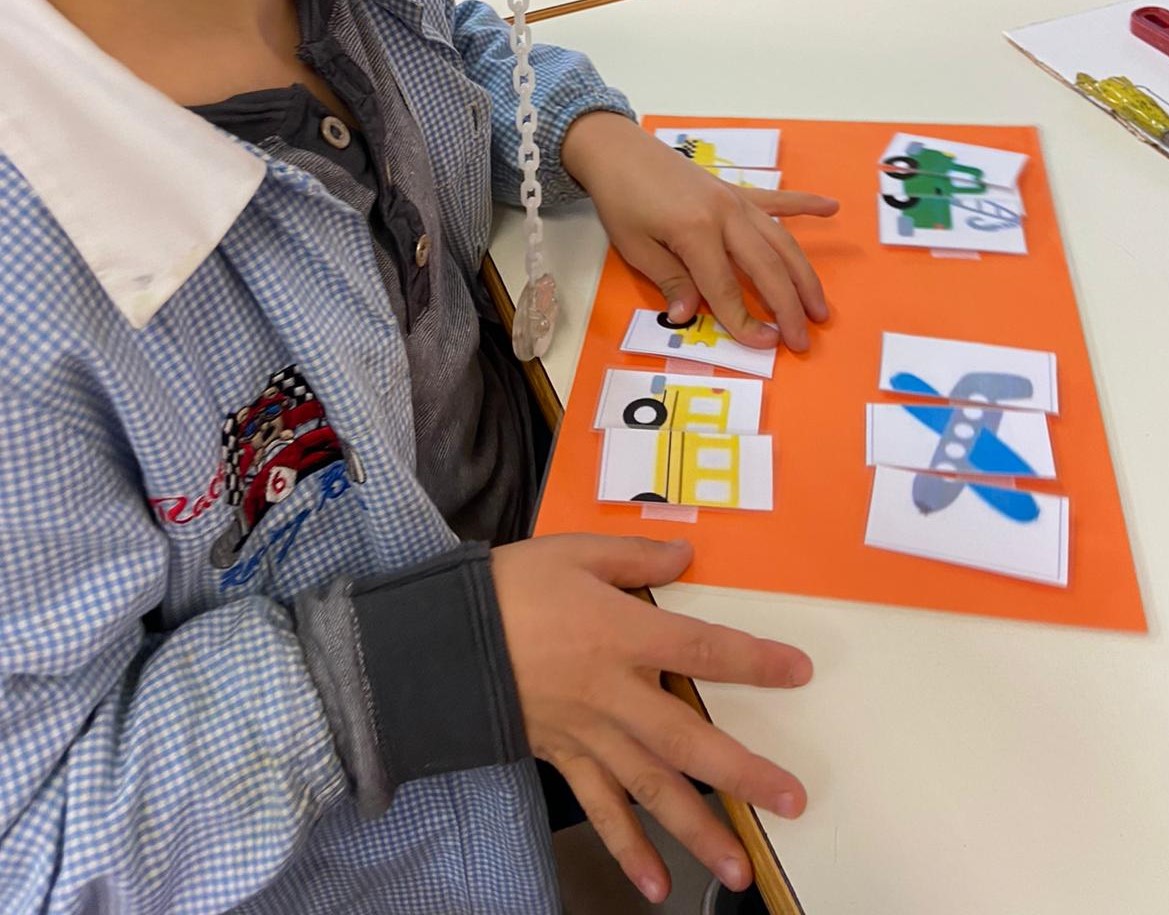 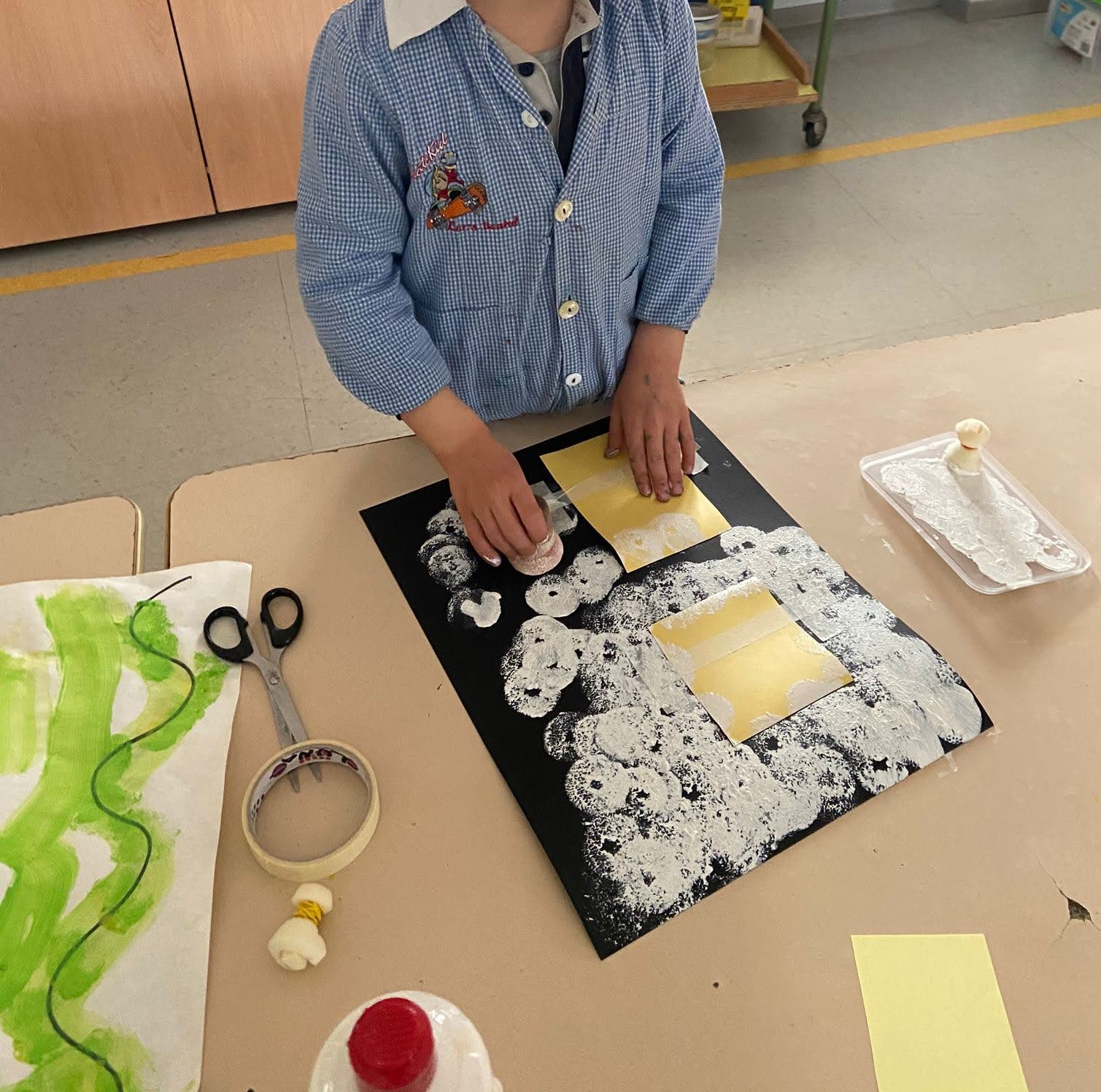 